KONCEPCJA FUNKCJONOWANIA I ROZWOJU SZKOŁY PODSTAWOWEJ IM. ŚW. JANA PAWŁA II W BĘBLEOpracowała: mgr Lucyna Kurek 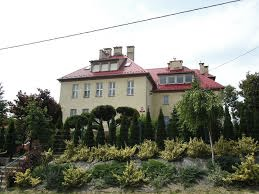 WstępKoncepcja pracy szkoły, którą przedstawiam poniżej, jest wynikiem moich wielomiesięcznych przemyśleń i wieloletnich doświadczeń, ale również efektem cennych dla mnie uwag i  propozycji osób, z którymi bardzo liczę się w mojej pracy na stanowisku dyrektora szkoły: Radą Pedagogiczną, Radą Rodziców , Samorządem Uczniowskim.Najistotniejszym moim zdaniem elementem, który chciałabym utrzymać na wysokim poziomie w szkole jest wszechstronnie rozumiana „wysoka  jakość”. Dlatego wszystkie moje działania będą skierowane na całościowy rozwój osobowy uczniów i profesjonalny rozwój nauczycieli, na utrzymanie dotychczasowego klimatu sprzyjającego rozwojowi szkoły. Szkoła musi być „organizacją uczącą się”, organizacją, która stale poszukuje sposobów odnowy poprzez nieustanny proces zespołowej refleksji, oceny dokonań, tworzenia wizji, zasad postępowania oraz doskonalenia pracowników z myślą o dobru klientów: uczniów i rodziców. Pragnę tworzyć szkołę, która jest miejscem uczenia się i doskonalenia wszystkich, którzy w myśl naszego patrona „od siebie wymagają”.Kierowana przeze mnie szkoła jest i zawsze będzie otwarta na współpracę z rodzicami i społecznością lokalną. Dbając o bezpieczeństwo, godnie wychowując, sprzyjać będzie karierze edukacyjnej i sportowej uczniów poprzez stosowanie nowatorskich rozwiązań i udział w projektach edukacyjnych. Autonomia szkoły pozwala dziś dyrektorowi wdrażać nowoczesne programy nauczania i  podręczniki, a także pomocnicze technologie, nowatorskie metody nauczania - wszystko to po to, by wszechstronnie wspierać rozwój ucznia, by kształtować właściwie wychowanego absolwenta, człowieka z osobowością, który potrafi funkcjonować w otaczającym go świecie. Funkcjonowanie szkoły- opis środowiska, uczniów, pracowników oraz oferty edukacyjnej.		Szkoła Podstawowa im. św. Jana Pawła II w Bęble funkcjonuje od 1918roku do dnia dzisiejszego. Przechodziła różne etapy rozwoju, mimo upływających lat, dzięki pełnym życia i radości uczniom  tętni życiem. W bieżącym roku obchodziła swój 100 –letni jubileusz. Mieści się w jednym budynku w centrum Bębła przy ul. Krakowskiej 76. W 2006 roku rozbudowano bazę sportową, powstała nowa sala gimnastyczna. Trzy lata później oddano do użytku boisko wielofunkcyjne oraz wybudowano plac zabaw. W 2010 roku położono na terenie szkoły kostkę brukową. W 2011 wykonano ogrodzenie wokół szkoły. W roku 2013 przebudowano strych, w którym urządzono trzy sale lekcyjne z przeznaczeniem  dla klas młodszych.  W 2016 roku wykonano remont łazienki na parterze szkoły, w 2017 powstała nowa pracownia informatyczna. We wrześniu 2018 roku otworzono cztery nowe klasopracownie w nadbudowanej części szkoły. Dostosowano budynek do korzystania dla osób niepełnosprawnych, budując windę. Obecnie szkoła posiada 12 sal lekcyjnych, bardzo dobrze wyposażonych, dobrą bazę w zakresie udzielania pomocy psychologiczno-pedagogicznej: specjalistów oraz gabinety: logopedii, terapii pedagogicznej, socjoterapii, psychologa, pedagoga. Wśród kadry pedagogicznej są specjaliści: oligofrenopedagodzy, specjaliści diagnozy i terapii pedagogicznej, logopeda. W szkole prowadzi się zajęcia specjalistyczne, rewalidacyjne oraz rozwijające zdolności ucznia. Uczniowie zakwalifikowani do pomocy psychologiczno-pedagogicznej mają zajęcia korekcyjno-kompensacyjne, dydaktyczno-wyrównawcze i psychoedukacyjne. Nauczyciele stwarzają uczniom bardzo dobre warunki do uczenia się poprzez nowoczesne metody oceniania wspierającego oraz uczenia się od siebie nawzajem. Szkoła jest  nowoczesną i przyjazną uczniom. Widoczna  w środowisku lokalnym poprzez działania profilaktyczne, promujące zdrowie, aktywność fizyczną i pożądane zachowania ekologiczne. Wielu uczniów osiąga sukcesy naukowe i sportowe, uczestnicząc w konkursach, turniejach i zawodach sportowych. Organizowane są koła zainteresowań w miarę możliwości zaspokajające potrzeby uczniów. Od lat w szkole funkcjonuje wolontariat. W tym roku szkolnym uzyskaliśmy certyfikat „ POMAGAMY INNYM! SZKOŁA PROMUJĄCA WOLONTARIAT! Wspomagamy rodziców, organizując zajęcia świetlicowe do godz. 17.00. Własna stołówka przygotowuje dla dzieci jeden gorący posiłek.	Obecnie w budynku szkoły podstawowej znajdują się 1 oddział przedszkolny 5 i 6-latków – łącznie 14 dzieci, oraz klasy I-VIII SP – łącznie 184 uczniów. W szkole zatrudnionych jest obecnie 30 nauczycieli. W kadrze pedagogicznej 50 % nauczycieli dyplomowanych. W szkole działa również Związek Zawodowy Nauczycielstwa Polskiego, do którego należy 2 nauczycieli. Szkoła zatrudnia również 7 pracowników obsługi i administracji. 	Organem prowadzącym Szkołę Podstawową im. św. Jana Pawła II w Bęble jest Gmina Wielka Wieś, natomiast organem sprawującym nadzór pedagogiczny jest Małopolski Kurator Oświaty. Analiza mocnych i słabych stron szkołyKoncepcję funkcjonowania i rozwoju stworzyłam w oparciu o analizę mocnych i słabych stron szkoły oraz poszukując odpowiedzi na poniższe pytania kluczowe.Poniższa analiza powstała na podstawie moich osobistych refleksji, jako dyrektora szkoły, nauczyciela edukacji wczesnoszkolnej, lidera zespołu statutowego.Mocne strony:kadra nauczycieli o wysokich kwalifikacjach, rzetelnie wywiązująca się ze swoich obowiązków oraz aktywnie uczestnicząca w doskonaleniu zawodowym, dobrze radząca sobie z pracą zespołową; dobrze funkcjonujący, skuteczny w działaniu Zespół wychowawczy;dobrze spełniająca zadania kadra niepedagogiczna;właściwy klimat i atmosfera do pracy i nauki;osiągnięcia uczniów w konkursach przedmiotowych, artystycznych oraz współzawodnictwie sportowym;nauka w systemie jednozmianowym;szeroka oferta zajęć pozalekcyjnych nakierowanych na wszechstronny rozwój dzieci;wzorowo zorganizowana opieka świetlicowa;wysokie standardy bezpieczeństwa;wypracowana tradycja szkoły związana z obchodami Dnia Patrona, uroczystości szkolnych, środowiskowych i państwowych;prowadzenie diagnoz wewnątrzszkolnych;bardzo dobra współpraca z rodzicami, chętnie uczestniczącymi w życiu szkoły; wydzielone piętro dla edukacji wczesnoszkolnej ;dobra baza lokalowa, w tym  pracownia komputerowa, świetlica;dobrze wyposażone zaplecze sportowe: duża sala gimnastyczna, boisko wielofunkcyjne, boisko trawiaste do piłki nożnej;duży plac zabaw;  szatnie z indywidualnymi szafkami uczniowskimi;własna stołówka.Słabe strony:trudności z właściwą organizacją pomocy psychologiczno – pedagogicznej, spowodowane niechęcią rodziców do wykonania pełnej diagnozy dziecka i ujawniania jej w szkole, mimo ciągłego doskonalenia zawodowego nauczycieli i uzyskiwania nowych kwalifikacji w zakresie ppp;brak wpływu na osoby przebywające po zajęciach lekcyjnych na otwartym dla wszystkich zapleczu sportowym i placu zabaw (niewystarczająca liczba kamer monitoringu)Szanse rozwoju i zagrożenia.Możliwości rozwoju:wspieranie własnych inicjatyw przez Organ Prowadzący;objęcie szkoły patronatem przez Wójta Gminy w realizacji wspólnych projektów;dobry kontakt z instytucjami, z którymi szkoła współpracuje: PPP, Komenda Policji, GOPS, Gminna Biblioteka, Gminny Ośrodek Kultury i Sportu, Sąd Rejonowy w Krakowie, krakowskie galerie i muzea, Ojcowski Park Narodowy, Uniwersytet Jagielloński , Uniwersytet Pedagogiczny w Krakowie;aktywna Rada Rodziców, chętni do współpracy i pomocy szkole rodzice oraz sponsorzy;duży potencjał, innowacyjność,  wysokie kwalifikacje i zaangażowanie nauczycieliZagrożenia:emigracja i migracja ludności - eurosieroty, niestabilna i trudna do przewidzenia liczba uczniów, kłopotliwa zwłaszcza w okresie rekrutacji;pogłębiające się problemy wychowawcze, spowodowane wzrastającą liczbą rodzin dysfunkcyjnych - zwiększająca się liczba uczniów potrzebujących pomocy ze strony szkoły (głównie pomocy psychologiczno – pedagogicznej i działań wychowawczych), zagrożenia wynikające z nieodpowiedzialnego korzystania z Internetu przez dzieci przy braku zrozumienia skali problemu wśród dużej grupy rodziców;częste zmiany przepisów prawa oświatowego - utrudnianie planowania.Czego więcej ?Innowacyjnych rozwiązań i metod pracy z uczniem.Motywowania uczniów do pracy poprzez zwracanie uwagi na mocne strony.Indywidualizacji procesu kształcenia.Motywowania rodziców do tego, by wyciągali konsekwencje wobec niewłaściwego zachowania  własnych dzieci.Wychowawczo-profilaktycznej pracy z dziećmi służącej kształtowaniu i rozwijaniu w nich postaw i umiejętności, które pomagałyby im w podejmowaniu właściwych decyzji w konfrontacji z zagrożeniem, w walce z przemocą.Samorządności uczniów jako kontynuowanie wypracowanych i sprawdzonych w praktyce form działania z nastawieniem na dialog, budowanie poczucia sprawstwa i odpowiedzialności.Realizacji projektów unijnych i międzynarodowych.Zajęć pozalekcyjnych rozwijających zainteresowania i wyrównujących szanse uczniów.Współpracy nauczycieli i umiejętności pracy w grupie na rzecz osiągania wspólnych celów.Co będziemy kontynuować?Troskę o uczniów ze specjalnymi potrzebami edukacyjnymi.Utrzymanie wysokich wyników nauczania, udział w konkursach i zawodach.Kontynuowanie prowadzonego kalendarza uroczystości szkolnych i wypracowanych form współpracy z rodzicami.Organizowanie różnych form zajęć psychoedukacyjnych i profilaktycznych dla rodziców.Motywowanie rodziców do uczestnictwa w w/w zajęciach oraz w comiesięcznych konsultacjach z nauczycielami.Uczestnictwo uczniów w  dostosowanych dla nich zajęciach o tematyce profilaktyki uzależnień, odpowiedzialności prawnej i karnej. Pielęgnowanie dobrego wizerunku szkoły we wszystkich obszarach jej działalności.Troskę o rozwój bazy materialnej szkoły oraz wzbogacenie wyposażenia szkoły.Dbałość o cyfryzację i informatyzację szkoły oraz wyposażenie szkolnych pracowni w nowoczesne pomoce. Budowanie środowiska, w którym jednoznacznie określi się na każdym poziomie, co jest bezwzględnie nakazane, zakazane, jakie są i czego dotyczą obszary praw i swobód.Czego mniej ?Nieskutecznych metod nauczania opartych wyłącznie na podawaniu informacji.Przemocy rówieśniczej, głównie słownej i cyberprzemocy.Wycieczek tygodniowych (bardziej przemyślanej organizacji.Co przestajemy robić ?Odpowiedzi na to pytanie poszukiwałam w sferze funkcjonowania zespołu nauczycieli naszej szkoły. Znalazłam cechy i obszary, które utrudniają skuteczną pracę i moim pragnieniem byłoby je zniwelować lub wyeliminować. Należą do nich między innymi: niezdrowa rywalizacja pomiędzy uczniami, która czasem utrudnia i uniemożliwia innym działanie, nieterminowość.Wizja i misja  oraz profil absolwenta.Wizja szkoły jest pozytywnym wyobrażeniem przyszłości szkoły stworzonym na podstawie uznanych wartości, z którego to wyobrażenia wywodzą się cele i szczegółowe plany do realizacji. Dzięki wizji możemy wywoływać napięcie twórcze, silnie motywować do działania, nastawiać pozytywnie.Szkoła jako wspólnota uczniów, rodziców i nauczycieli.Szkoła umożliwiająca uczniom wszechstronny rozwój, stwarzająca warunki do nauki wszystkim bez względu na ich możliwości psychiczne i fizyczne.Szkoła w której panuje życzliwa i bezpieczna atmosfera oparta na kulturze osobistej nauczycieli, uczniów i rodziców, wzajemnym szacunku, akceptacji , pomocy i współdziałaniu.Szkoła znana w środowisku jako placówka oferująca usługi edukacyjne na najwyższym poziomie.Szkoła, której kadrę tworzy zespół osób nastawionych innowacyjnie, chętnych do doskonalenia kwalifikacji zawodowych.Szkoła aktywnie włączająca się do działań na rzecz społeczności lokalnej.Szkoła współpracująca ze szkołami z innych krajów.Szkoła, w której uczniowie i absolwenci odnoszą sukcesy w różnych dziedzinach nauki , kultury i sportu, są dobrze wychowani, godnie reprezentują rodzinę , szkołę , Ojczyznę  zgodnie z założeniami patrona szkoły  Jana Pawła II.Misja szkoły jest przesłaniem dotyczącym tego, czym będziemy się kierować w codziennych działaniach, prowadzących do urzeczywistnienia wizji. Misja konkretyzuje ogólny cel działania szkoły.Wyposażenie uczniów w wiedzę i umiejętności, które pozwolą im dokonać wyboru drogi dalszego kształcenia i funkcjonowania w nowoczesnym społeczeństwie.Doskonalenie procesu lekcyjnego poprzez wybór odpowiednich metod aktywizujących do pełnej realizacji zadań edukacyjnych.Rozwijanie poczucia własnej wartości uczniów oraz wiary we własne możliwości.Ukierunkowanie na dobro uczniów i ich potrzeby , rozwijanie zdolności i zainteresowań.Podnoszenie efektywności uczenia.Wykorzystanie technologii informacyjno- komunikacyjnej.Prowadzenie działań wychowawczych, aby szkoła była bezpieczna i przyjazna.Zapewnienie opieki i pomocy w rozwiązywaniu problemów dydaktycznych, wychowawczych i socjalnych. Kształtowanie samodzielności, samorządności i zasad demokracji.Profil absolwentaAbsolwent szkoły podstawowej im. Św. Jana Pawła II w Bęble  powinien:znać swoje mocne i słabe strony,mieć poczucie własnej wartości i dążyć do osiągnięcia sukcesu,umieć formułować i wyrażać myśli oraz zastosować w praktyce wiedzę i umiejętności nabyte w trakcie nauki w szkole,być twórczym i dociekliwym,zachowywać postawy moralne i patriotyczne,szanować dziedzictwo kulturowe własnego regionu i ojczyzny,być uczciwym, prawdomównym i odpowiedzialnym,znać i stosować normy dobrego zachowania,być partnerem we wspólnej pracy,dbać o swoje zdrowie, bezpieczeństwo, prowadzić aktywny tryb życia.Funkcjonowanie i rozwój szkoły	Właściwy rozwój i funkcjonowanie Szkoły Podstawowej im. św. Jana Pawła II w Bęble są możliwe tylko dzięki współpracy z tymi, którzy tak naprawdę ją tworzą: uczniowie, nauczyciele i pracownicy szkoły, rodzice, przedstawiciele organu prowadzącego i organu sprawującego nadzór pedagogiczny, a także ze związkami zawodowymi działającymi w szkole i innymi podmiotami, które deklarują uczestnictwo w codziennym życiu szkoły.Zagadnienia związane z moją koncepcją rozwoju szkoły ujęłam w następujące obszary:Kształcenie	Będę stawiać na wszechstronny i wielokierunkowy rozwój ucznia w przyjaznym środowisku i dobrze zaprojektowanej pracy dydaktycznej. Zbiorowość uczniowska nie jest jednorodna. Uczniowie pochodzą z różnych rodzin o zróżnicowanym statusie społecznym i różnych stylach wychowania, posiadają też zróżnicowane warunki materialne, lokalowe i społeczne. Jednak bez względu na te bariery szkoła musi zapewniać każdemu dziecku taki sam dostęp do edukacji. Chcę, aby Szkoła Podstawowa w Bęble była ukierunkowana przede wszystkim na potrzeby ucznia, by zapewniała mu dobre przygotowanie do następnego etapu kształcenia. Szkoła pod moim kierownictwem dąży i będzie na pewno dążyć do rozbudzania zainteresowań i uzdolnień uczniów poprzez zapewnienie im możliwości udziału w konkursach szkolnych, gminnych czy ogólnopolskich, poprzez angażowanie ich w różne projekty i przedsięwzięcia. Jako pedagog specjalny – terapeuta, zadbam również o uczniów ze specyficznymi trudnościami w uczeniu się. Ich nie można zostawić bez pomocy. Muszą czuć, że mają wsparcie dyrektora, pedagoga, wychowawcy i nauczyciela każdego przedmiotu. 	Uczeń w naszej szkole ma i będzie miał prawo głosu, prawo wypowiedzenia się na interesujące go tematy. Zarówno dyrektor jak i nauczyciele są i będą  otwarci na propozycje uczniów, która przejawia się w działaniach Samorządu Uczniowskiego. 	Bardzo ważnym zagadnieniem jest również odpowiedni przepływ informacji między uczniem a nauczycielem. Prawa ucznia zawarte w Statucie Szkoły muszą być przestrzegane, sam zaś zainteresowany ma prawo je znać. Uczeń powinien czuć się w szkole dobrze i bezpiecznie. Będę zabiegać o to by szkoła była  jego przyjacielem, który pozwala mu rozwinąć skrzydła, a jednocześnie uczy szacunku i wychowuje. Ma to być miejsce, w którym codziennie staje się odkrywcą, miejsce, aktywnej, radosnej twórczości. Jako Dyrektor Szkoły Podstawowej w Bęble będę realizować te zamierzenia poprzez:diagnozowanie sytuacji szkolnej uczniów (trudności, możliwości, zdolności) i wykorzystanie tej diagnozy do najbardziej efektywnego rozwoju. (organizacja zajęć pozalekcyjnych, koła zainteresowań),pomoc uczniom z orzeczeniami i opiniami PPP (realizacja zaleceń), dbałość o celowość i jakość prac domowych zadawanych uczniom; będę prowadzić działania (współpraca nauczycieli w zespole klasowym) w celu zapewnienia przez wszystkich nauczycieli rozwoju kompetencji kluczowych na każdych zajęciach lekcyjnych,przygotowanie uczniów klasy VIII do egzaminu ósmoklasisty poprzez organizowanie próbnych egzaminów,zapewnienie warunków do realizacji podstawy programowej w zakresie nowych przedmiotów w szkole podstawowej: fizyka, chemia, biologia, geografia,dbałość, aby procesy edukacyjne przebiegały w sposób planowy z uwzględnieniem korelacji miedzy przedmiotowej i wykorzystaniem małych projektów edukacyjnych w klasie,zwrócenie dużej uwagi na doskonalenia umiejętności językowych i kształcenie informatyczne,współpracę ze szkołami ponadpodstawowymi i dostępnymi zakładami pracy w naszym rejonie w celu wspierania doradztwa zawodowego,udział w projektach, które poszerzają ofertę edukacyjną szkoły (konkursy, współpraca z Gminną Biblioteka, Gminnym Ośrodkiem Kultury i Sportu, fundacją „Projektor”, Ojcowskim Parkiem Narodowym)wspieranie nauczycieli, w podejmowaniu decyzji do pracy innowacyjnej, tworzenia programów autorskich, (udział w szkoleniach , różnicowanie dodatków motywacyjnych w zależności od zaangażowania i efektów, wyróżnienia, nagrody, czytelny regulamin oceny pracy nauczyciela), chcę by w pełni wykorzystywali w procesie dydaktycznym dostępną technologię informacyjną oraz pracowali na lekcjach w oparciu o podręcznik multimedialny. Pragnę, by w swoim ustawicznym rozwoju i podnoszeniu kwalifikacji mieli na względzie potrzeby szkoły,wsparcie nauczycieli rozpoczynających pracę w zawodzie jak i zdobywających kolejne stopnie awansu zawodowego (doradztwo, opieka, przydzielenie opiekuna),organizację szkoleń dla rady pedagogicznej zgodnie z potrzebami i tendencjami prowadzonych przez specjalistów.Opieka i bezpieczeństwo.W celu zapewnienia  bezpieczeństwa w szkole zamierzam:stale diagnozować i rozpoznawać warunki bezpieczeństwa w szkole,zorganizować uczniom najstarszym miejsce do bezpiecznego i ciekawego spędzania przerwy międzylekcyjnej,systematycznie szkolić nauczycieli i pracowników niepedagogicznych w zakresie udzielania pierwszej pomocy i postępowania w sytuacjach kryzysowych. kontynuować innowację „Ratujemy i uczymy ratować”,przygotowywać uczniów do zdobycia karty rowerowej i doskonalić w zakresie  przestrzegania przepisów ruchu drogowego,systematycznie przeciwdziałać przemocy i agresji w celu eliminowania wulgaryzmów, które obniżają poziom poczucia bezpieczeństwa wśród uczniów i nauczycieli, natychmiastowo reagować na przejawy zła poprzez  działania interwencyjne potrzebne w danym momencie w tworzącym się konflikcie,Założyć skrzynkę dyskretnych informacji.Wychowanie, profilaktyka i współpraca z rodzicami	Nie wyobrażam sobie właściwego funkcjonowania Szkoły Podstawowej w Bęble bez partnerskiej współpracy z rodzicami. Oni przecież są jej niezbędnym ogniwem. Chciałabym, aby każdy rodzic chętnie posyłał swoje dziecko do naszej Szkoły bez obaw o jego bezpieczeństwo, o to, że będzie mu się tam działa jakakolwiek krzywda. Chciałabym, aby rodzice mieli świadomość, iż w wychowaniu swoich dzieci nie pozostają sami, że mają tu wsparcie w nauczycielu, wychowawcy i dyrektorze, aby wiedzieli, że szkoła jest miejscem, do którego zawsze mogą zwrócić się z prośbą o pomoc, a także miejscem, gdzie mogą działać na rzecz swoich dzieci. Każdy pracownik szkoły musi zdawać sobie sprawę z tego, że rodzice są częścią szkoły, a nie osobami z zewnątrz, nie zakłócają naszej pracy, a współpracują z nami. Zasługują na tyle uwagi, ile tylko możemy im poświęcić. W tym celu organizowane są dla nich dyżury nauczycieli, dni otwarte, wywiadówki.Kultura, świadomość społeczna, postawy moralne, uniwersalne wartości, diagnoza problemów w środowisku szkolnym, umiejętność nawiązywania kontaktów międzyludzkich to bardzo ważne elementy mojej koncepcji rozwoju szkoły, dlatego zamierzam:podejmować wspólnie z nauczycielami działania mające na celu zwiększenie kultury zachowania wśród uczniów (program „Zielone światło dla kultury słowa”, dobre praktyki kultury podczas czasu Rekolekcji Wielkopostnych),systematycznie zachęcać rodziców do współpracy ze szkołą w zakresie działań profilaktycznych oraz edukacji rodziców,wspierać rodziców i uczniów w poszanowaniu tradycji narodowych oraz zachęcać do współuczestnictwa w lokalnych obchodach świąt narodowych wraz z dziećmi poprzez włączanie się szkoły w lokalne uroczystości,rozwijać tożsamość europejską poprzez współpracę w ramach projektu eTwinning,stale popularyzować wiedzę o patronie szkoły, tworzyć tradycje szkolne,szukać rozwiązań w przeciwdziałaniu cyberprzemocy i pomoc w poszukiwaniu przez uczniów innych możliwości pozytywnego wykorzystania zasobów cyberprzestrzeni.promować w środowisku działania profilaktyczne we współpracy z innymi podmiotami (profilaktyka przeciwnowotworowa, promocja aktywności ruchowej, przeciwdziałanie chorobom cywilizacyjnym),wspierać i motywować uczniów i nauczycieli w działaniach związanych z wolontariatem, stowarzyszeniami i fundacjami, Ochotniczą Strażą Pożarną  i innymi. Kontynuować działania Szkolnego Klubu Wolontariatu,współpracować z Uniwersytetem Pedagogicznym w Krakowie, Kołem Żołnierzy Armii Krajowej, Stowarzyszeniem „Rekonstrukto” w celu podwyższania poczucia tożsamości narodowej i kształtowaniu postaw patriotycznych,Wprowadzić interaktywne formy zebrań z rodzicami ( włączyć specjalistów , którzy będą wspomagać pracę wychowawców)Dyrektor w roli menadżeraNowoczesna szkoła to organizacja zarządzana przez dyrektora, który w równym stopniu wypełnia standardy oświatowe, dążąc do stworzenia przyjaznej placówki, jak i potrafi skutecznie zapobiegać dysfunkcjom współczesnej edukacji. Przeciwdziałanie patologii w szkole, trudności z naborem uczniów, rozwiązywanie problemów finansowo-organizacyjnych oraz dydaktycznych, dbałość o efektywność i jakość procesu kształcenia to zadania dla nowoczesnego dyrektora - menadżera oświaty. Obecnie nie powinno się poprzestawać na stosowaniu wciąż tych samych metod kierowania placówką. Postęp cywilizacyjny wymusza bowiem nowatorskie. Mając tego pełną świadomość, jako dyrektor, będę również poszerzała swą wiedzę i kompetencje poprzez uczestnictwo w kursach i szkoleniach, zwłaszcza z zakresu efektywnego zarządzania placówką oświatową czy motywowania pracowników. Zamierzam nadal współpracować z Ośrodkiem Rozwoju Edukacji ,OSKKO oraz ukończyć studia podyplomowe „ Lider Oświaty”.Dobra organizacja i komunikacja miedzy pracownikami, delegowanie uprawnień, gospodarowanie środkami budżetowymi, zarządzanie zgodnie z przepisami prawa, realizacja projektów, rozwój i doskonalenie kadry pedagogicznej są niezbędnym elementem prawidłowego funkcjonowania szkoły, dlatego będę:opracowywać i realizować na bazie potrzeb Roczny Plan Doskonalenia Nauczycieli, stale analizować potrzeby szkoleniowe kadry pedagogicznej,promować działania zespołowe w realizacji zadań w zakresie umiejętności dzielenia się wiedzą, wspólnego planowania działań, obserwacji koleżeńskich, spaceru edukacyjnego, udzielania informacji zwrotnej,zachęcać i motywować do pracy innowacyjnej,oceniać i nagradzać efekty pracy nauczycieli zgodnie z regulaminem oceniania nauczycieli,wdrażać dziennik elektroniczny w szkole,prowadzić kontrolę zarządczą i zarządzać ryzykiem, usprawnić działania szkoły w sytuacjach trudnych do rozwiązania,oszczędnie gospodarować środkami budżetowymi,delegować uprawnienia pracownikom zgodnie z kompetencjami,prowadzić nadzór pedagogiczny w oparciu o efekty pracy i pracować na bazie wniosków wynikających z nadzoru,wdrożyć nowy system ochrony danych osobowych w placówce,integrować pracowników szkoły poprzez różne działania: wycieczki, akcje prozdrowotne, wyjazdy rodzinne. Zarządzanie i organizacja szkołyRozwój bazy lokalowej i dydaktycznej.Rozwijanie bazy szkoły, pozyskiwanie pieniędzy z innych źródeł, wzbogacanie zasobów szkoły, modernizacja, unowocześnianie technologii informacyjnej i komunikacyjnej to bardzo ważne elementy funkcjonowania szkoły, dlatego moim zadaniem będzie:dbałość o estetykę wnętrza budynku i terenu wokół szkoły, placu zabaw , boiska wielofunkcyjnego, przeprowadzanie bieżących napraw i remontów,wymiana oświetlenia zgodnie z protokołem kontroli,wyposażenie szkoły w tablice interaktywne z rządowego programu „Aktywna Tablica”,wzbogacenie księgozbioru bibliotecznego z rządowego „ Narodowego programu Rozwoju Czytelnictwa”modernizacja szkolnej stołówki z rządowego programu” Posiłek w szkole i w domu” na lata 2019-2024,zmodernizowanie sieci internetowej w szkole wraz z realizacją programu MEN „szybki Internet”,wzbogacenie szkoły o nowe pomoce dydaktyczne i oprogramowanie edukacyjne (multimedialne rozmówki w języku angielskim, audiobooki itp.),modernizację instalacji hydrantowej w starej części szkoły,montaż instalacji fotowoltaicznej ( w gestii gminy).Promocja szkoły.Działania szkoły w środowisku lokalnym, wywieranie wpływu na społeczeństwo poprzez realizację zadań profilaktycznych, współdziałanie z rodzicami w realizacji wychowawczo-profilaktycznych przedsięwzięć, wspólne z rodzicami pozyskiwanie funduszy na działania szkoły to ważne w życiu szkoły elementy rozwoju, dlatego moim zadaniem musi być:modernizowanie i uaktualnianie strony internetowej szkoły poprzez tworzenie zakładek poprawiających komunikację osób korzystających ze strony oraz bieżące rejestrowanie ważnych wydarzeń szkoły. Wprowadzenie „spaceru po szkole”,zapisywanie  ważnych wydarzeń z życia szkoły, pielęgnowanie tradycji szkolnych,eksponowanie w szkole trofeów zdobytych przez uczniów podczas konkursów i zawodów szkolnych,publikowanie osiągnięć szkoły w lokalnych mediach i w gminnym biuletynie oświatowym,uczestnictwo i reprezentowanie szkoły w uroczystościach i akcjach na terenie gminy Wielka Wieś,udział w programach i projektach, konkursach i imprezach sportowych,wspieranie roli rodzica i pomoc w wychowaniu dziecka poprzez konsultacje, mediacje oraz edukowanie rodziców.wspólne z rodzicami organizowanie cyklicznych imprez: Charytatywny Bal Karnawałowy, „Kalendarz szkolny”, kiermasz ciast mających na celu promowanie szkoły w środowisku i pozyskanie funduszy na działalność szkoły.ZakończeniePrzygotowana przeze mnie „Koncepcja funkcjonowania i rozwoju Szkoły Podstawowej im. św. Jana Pawła II w Bęble ”, jej zamierzenia, uwagi i pomysły nie wyczerpują tematyki żadnego z przedstawionych rozdziałów. Ma ona na celu jedynie zasygnalizowanie i zarys zamierzonych kierunków i działań. Zdaję sobie sprawę, że nawet najlepsza koncepcja pracy nie ma szans powodzenia, jeżeli nie jest akceptowana przez współpracowników i najbliższe otoczenie szkoły. Dlatego pracę swą na stanowisku dyrektora zamierzam oprzeć przede wszystkim na działaniach ukierunkowanych na dialog i otwartość względem ludzi, bo praca w szkole to przede wszystkim praca z ludźmi, która musi być oparta na zasadach partnerstwa i wzajemnego zrozumienia i poszanowania. Jako dyrektor mam z jednej strony działać, z drugiej strony stwarzać odpowiednie warunki i kreować sytuacje motywujące innych do tego działania. Będę dążyła do tego, aby zarządzana przeze mnie Szkoła Podstawowa im. św. Jana Pawła II w Bęble była przyjazna, efektywna w nauczaniu i wychowaniu, bezpieczna i zdrowa, rozwijająca i przygotowująca przede wszystkim do życia we współczesnym społeczeństwie, szkoła demokratyczna, twórcza, oparta również na współpracy z podmiotami wspierającymi rozwój placówki i uczniów. Moja szkoła jest i będzie szkołą z klimatem – z jednej strony zakorzenioną w tradycji, z drugiej zaś otwartą na nowoczesność. Przedstawiona koncepcja funkcjonowania i rozwoju  szkoły będzie uzupełniana, analizowana, modyfikowana zgodnie ze zmieniającym się prawem oświatowym i potrzebami szkoły.Jestem gotowa do kontynuacji mojej funkcji i odpowiedzialności za rozwój młodego pokolenia. Jestem przekonana, że dzięki wsparciu organu nadzorującego I prowadzącego , rodziców, nauczycieli i uczniów , pracowników administracji i  obsługi nawet najtrudniejsze sprawy będę mogła rozwiązać w drodze kompromisu i dialogu. Czego więcej?Czego mniej?Co przestaniemy robić ? Co będziemy kontynuować ?